Методическая разработка сценария урока истории в 7 классе на тему «Развитие науки: переворот в естествознании, возникновение новой картины мира» с использованием источников личного происхождения.Предмет: ИсторияКласс: 7Тема урока: Развитие науки: переворот в естествознании, возникновение новой картины мираКоличество часов на изучение темы: 1 часЦели урока:Образовательная:Познакомить учащихся с научным миром эпохи Нового времени.Проследить основные изменения науки Нового времени в сравнении с наукой Средних веков.  Развивающая:Формирование умений анализировать и применять на практике полученную информацию.Обеспечить развитие исследовательских умений при работе с источниками личного происхождения.Воспитательная:Способствовать появлению интереса у учащихся к самостоятельной работе.Расширение культурного кругозора учащихся.Планируемые образовательные результаты:Предметные результаты: Актуализация знаний учащихся о развитии науки в Средние века; развитие умения выявлять существенные черты и характерные признаки науки Нового времени и сравнивать её развитие с периодом Средних веков; развитие умения анализировать текстовые исторические источники.Метапредметные результаты (раскрываются через универсальные учебные действия (УУД)): Коммуникативные: планировать учебное сотрудничество с учителем и сверстниками; выражать себя (свою точку зрения) в письменных текстах; воспринимать и формулировать суждения. Регулятивные: реализация саморегуляции, самоконтроля и планирования. Познавательные: умение выявлять и характеризовать существенные признаки явлений; умение самостоятельно формулировать обобщения и выводы по результатам проведенного исследования; умение выбирать, анализировать, систематизировать и интерпретировать информацию из исторических источников.Личностные результаты: формирование готовности обучающихся к саморазвитию, самостоятельности; формирование навыка выявления и связывания образов, способности формирования новых знаний, в том числе способность формулировать идеи, понятия, гипотезы об объектах и явлениях. Тип урока: Урок «открытия» нового знания.Форма урока: Лабораторное занятие «Уголки».Основные понятия, используемые (изучаемые) на занятии: наука, метод познания, опыт, научное открытие. Оборудование урока (включая приложение к уроку): Компьютер, мультимедийный проектор, презентация, включающая в себя головоломку для формулирования темы (Приложение 1) и проблемный вопрос урока (Приложение 2); рабочий лист для заполнения (Приложение 3), материал для «Уголков» (1 – Приложение 4, 2 – Приложение 5, 3 – Приложение 6, 4 – Приложение 7, 5 – Приложение 8, 6 – Приложение 9); оформление доски на время урока (Приложение 10); пример заполненного рабочего листа (Приложение 11).Ход урокаПриложение 1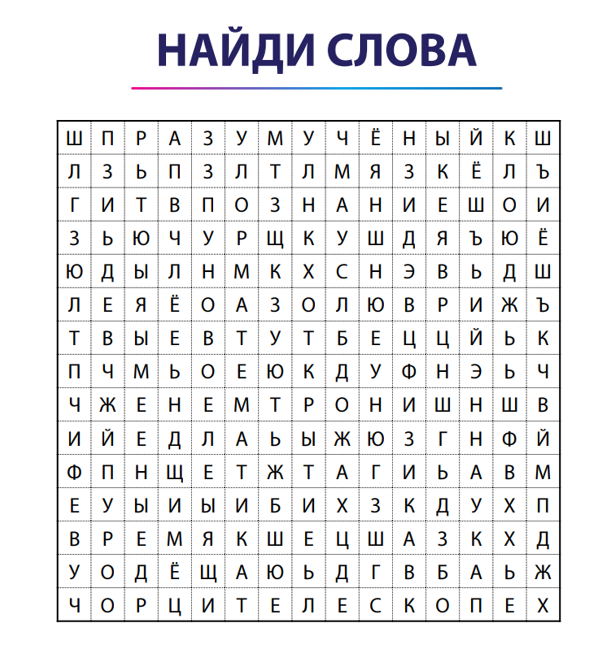 Головоломка «Найди слова» для формулирования темы урокаПриложение 2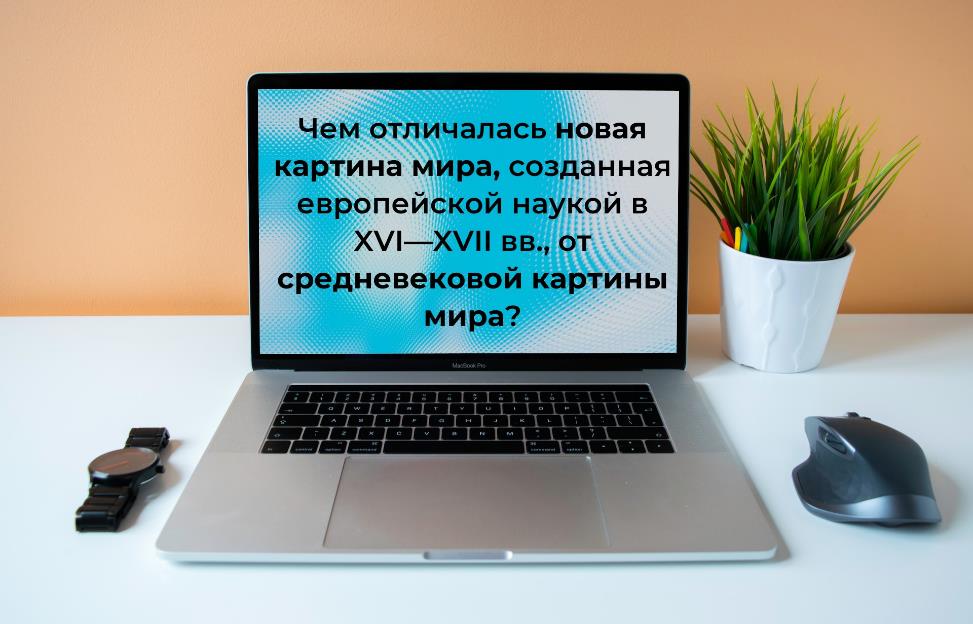 Оформление проблемного вопроса урокаПриложение 3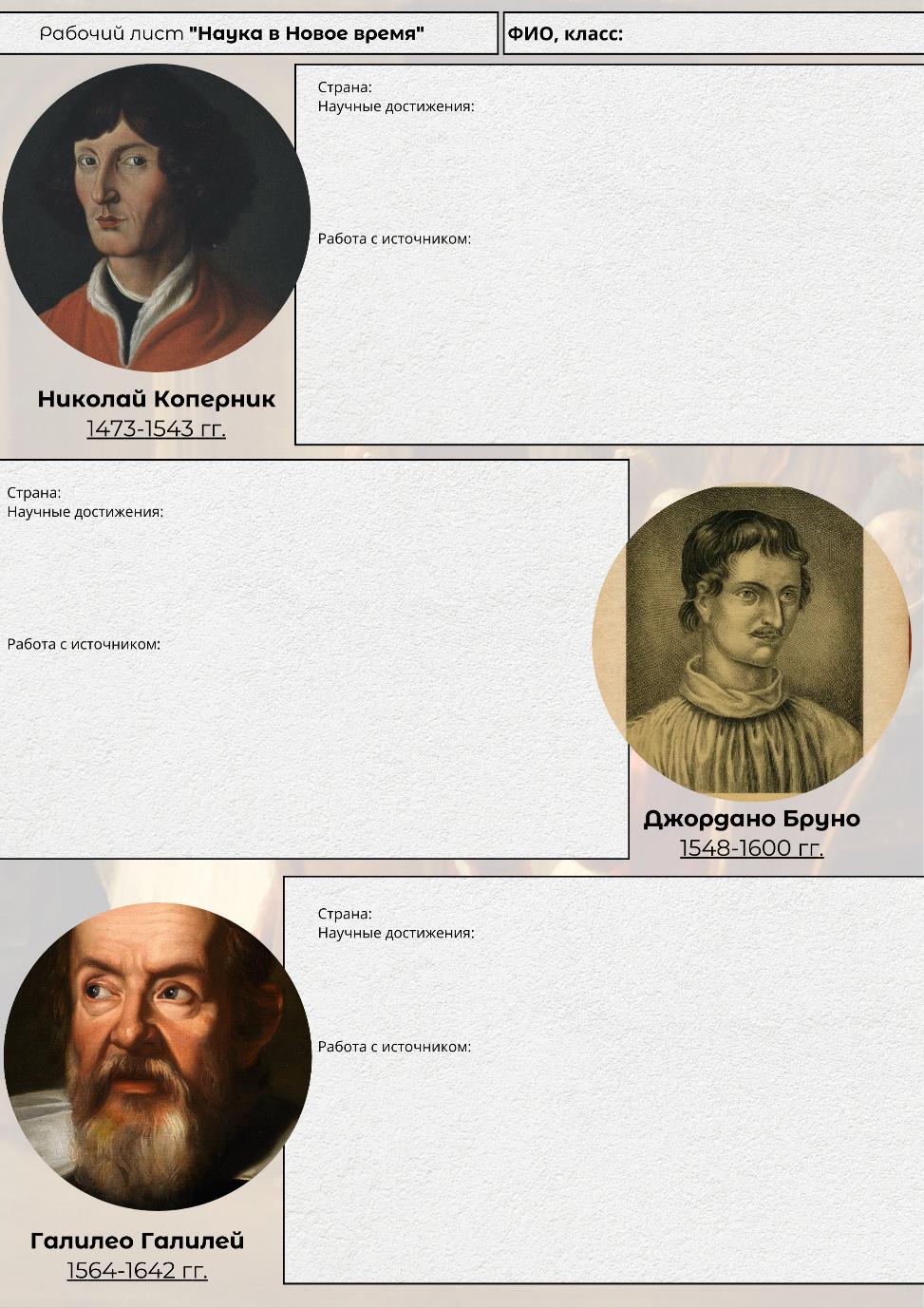 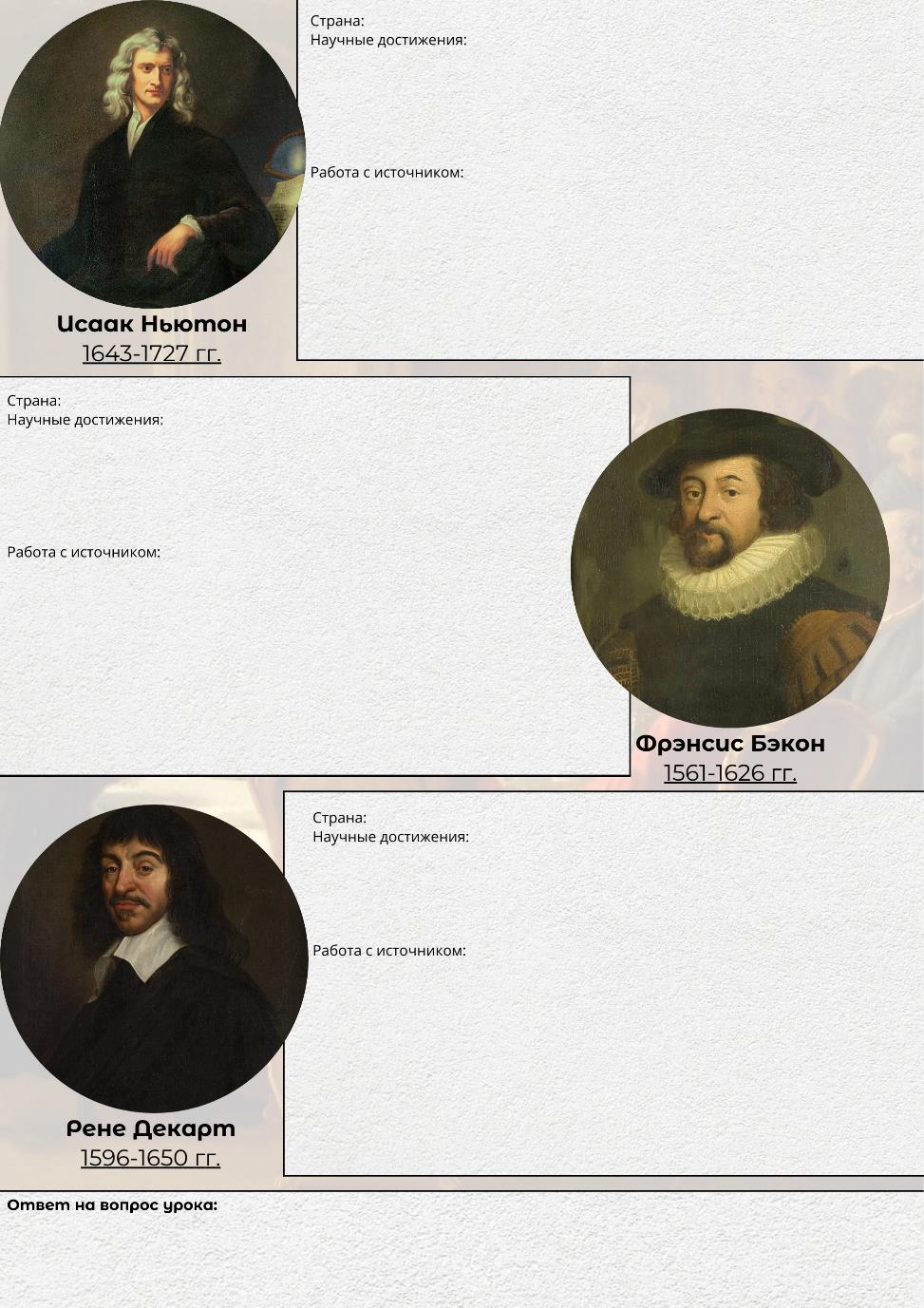 Приложение 4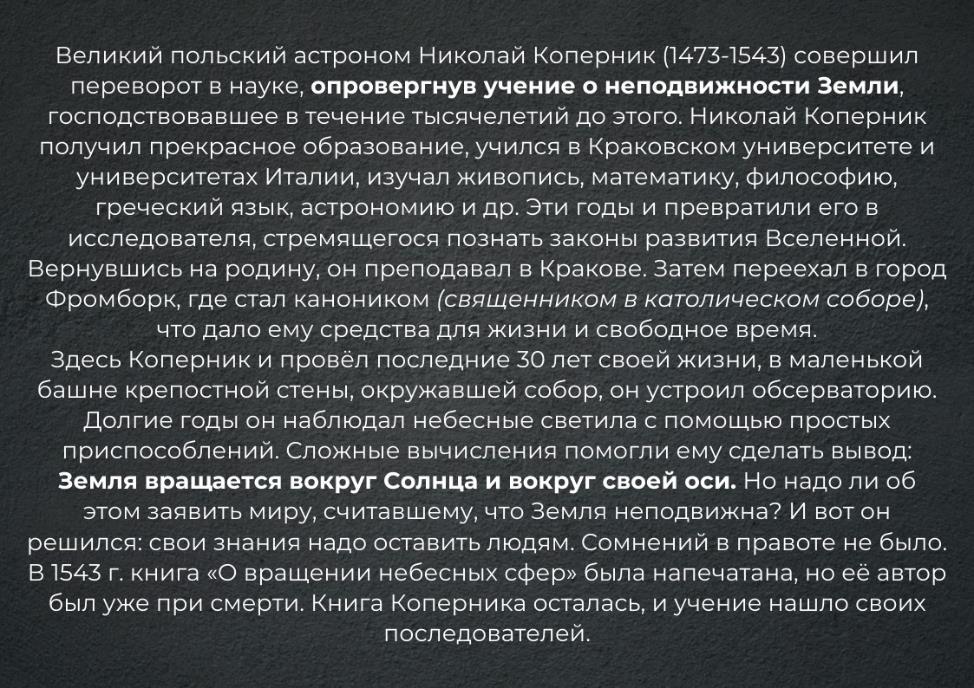 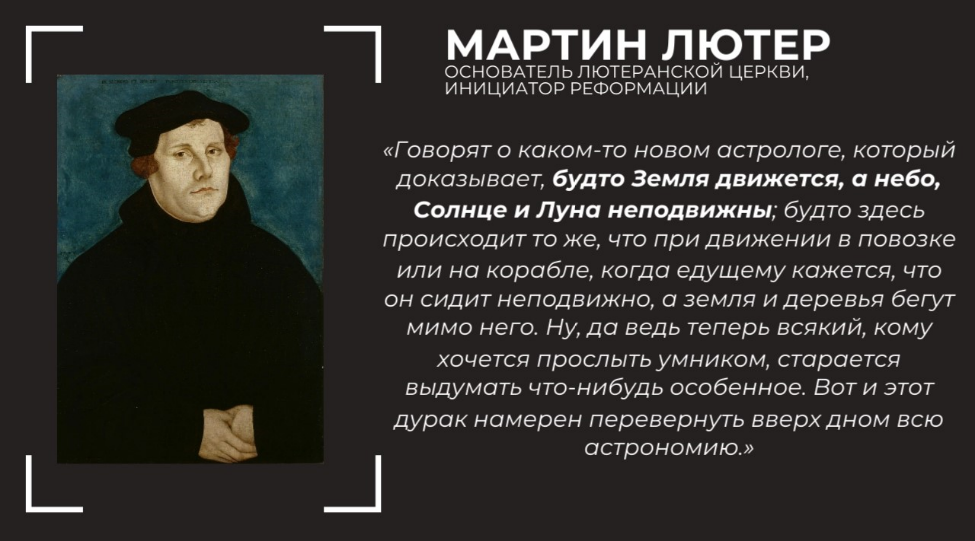 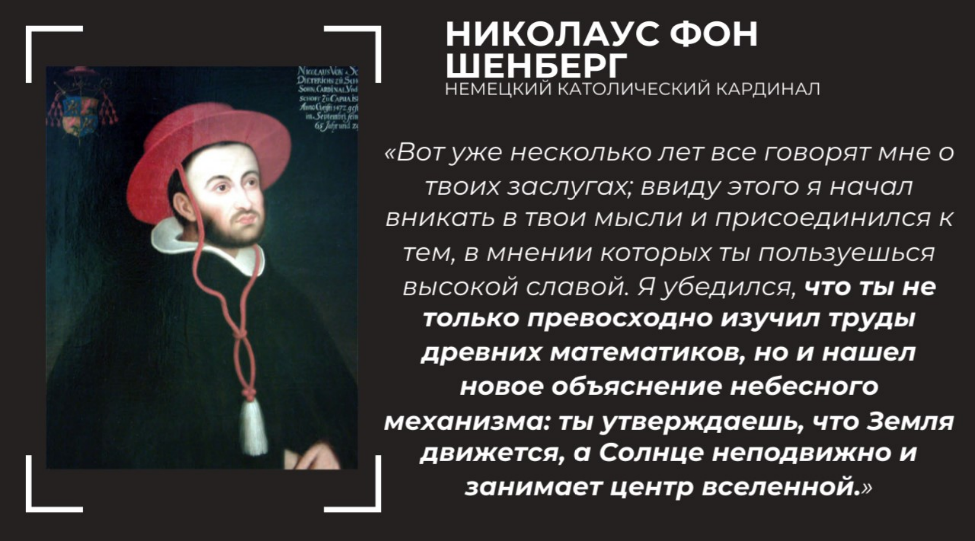 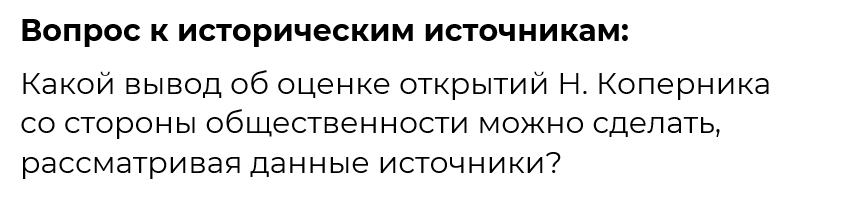 Приложение 5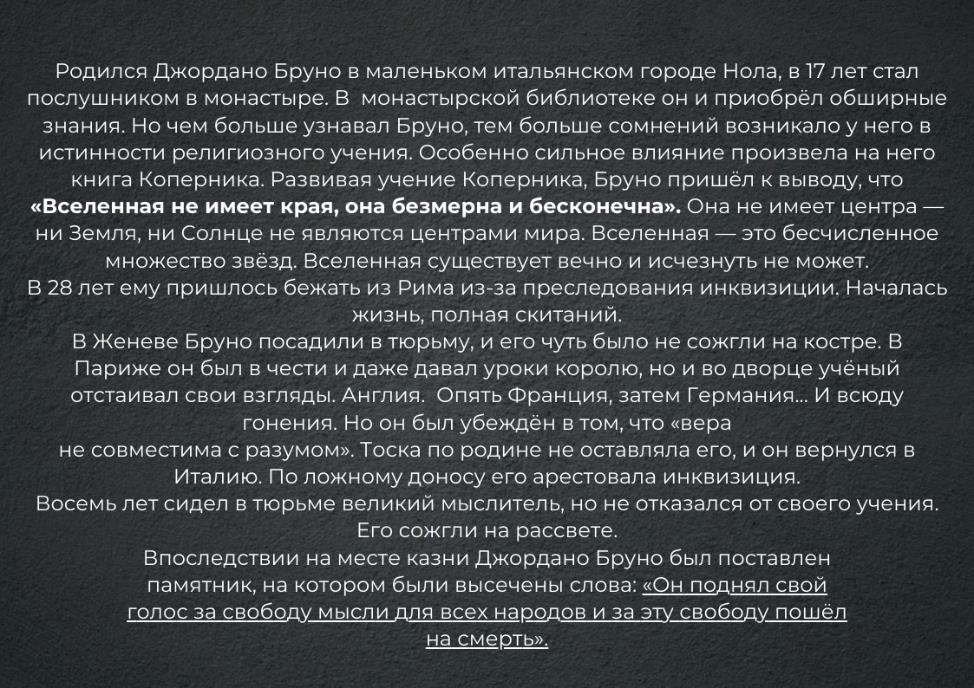 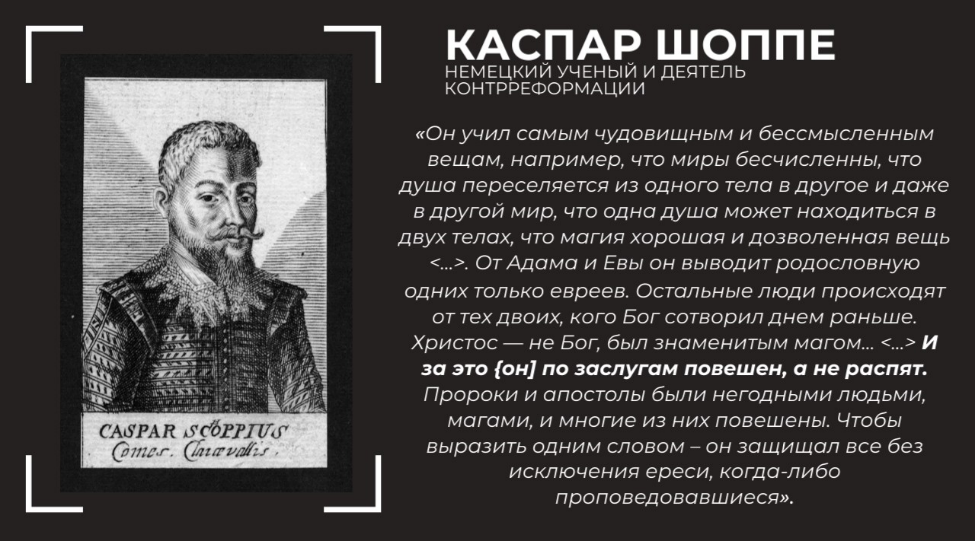 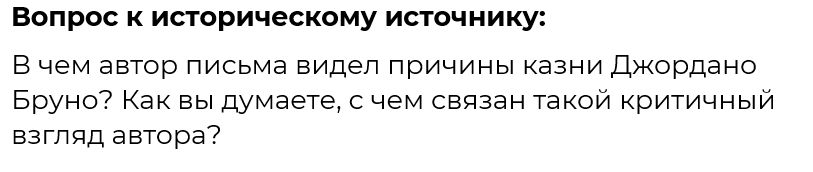 Приложение 6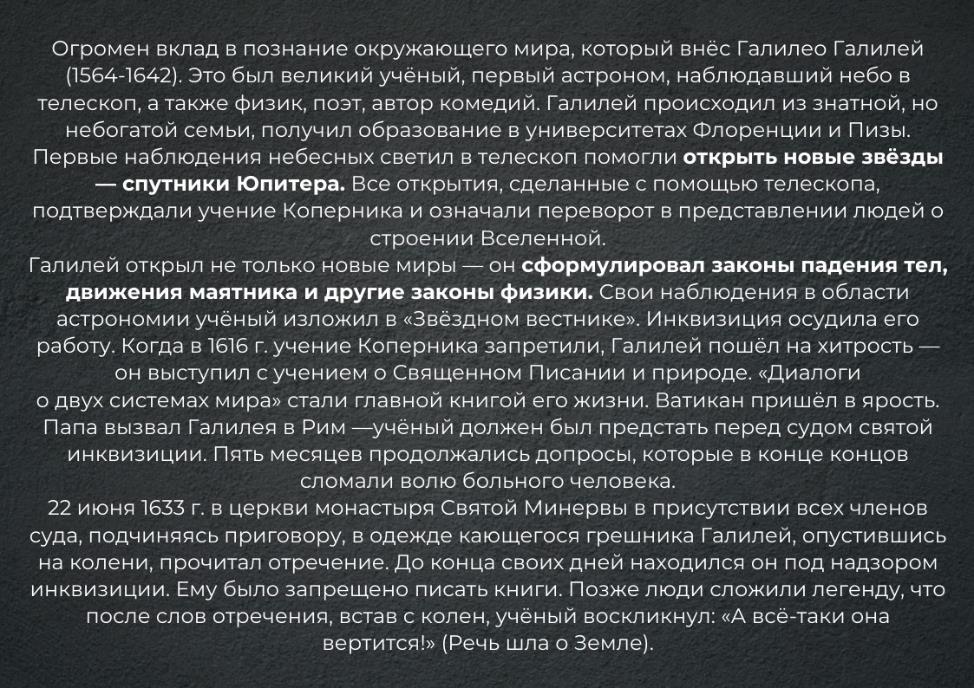 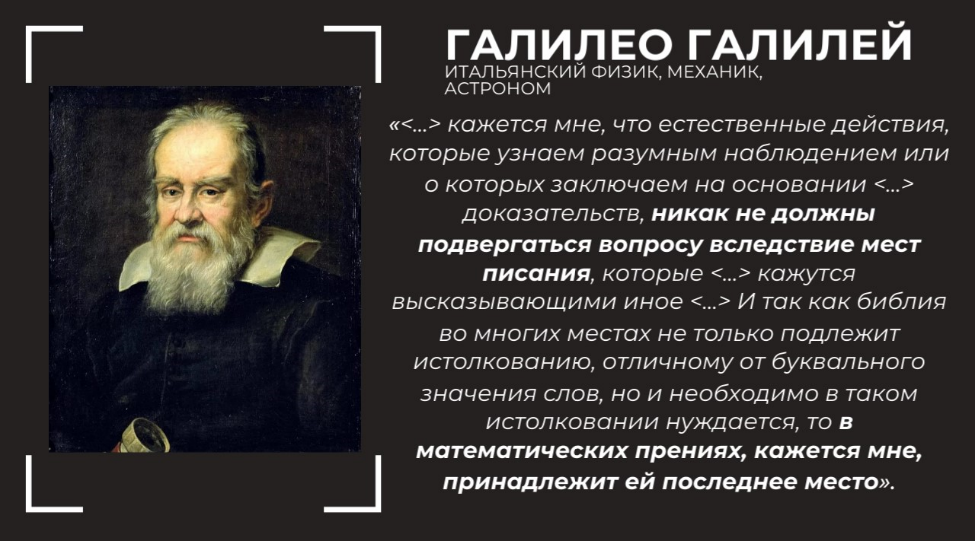 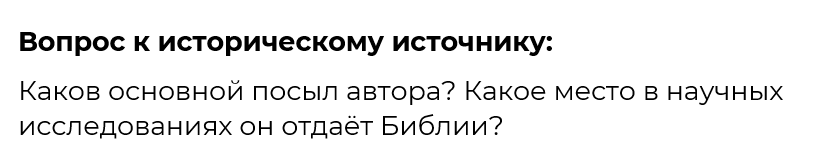 Приложение 7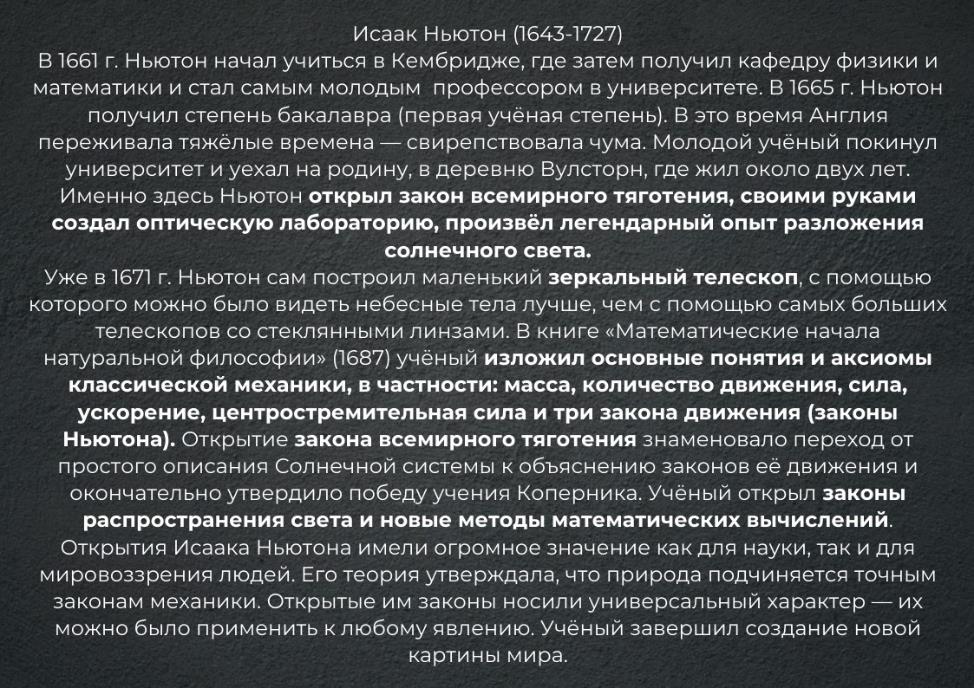 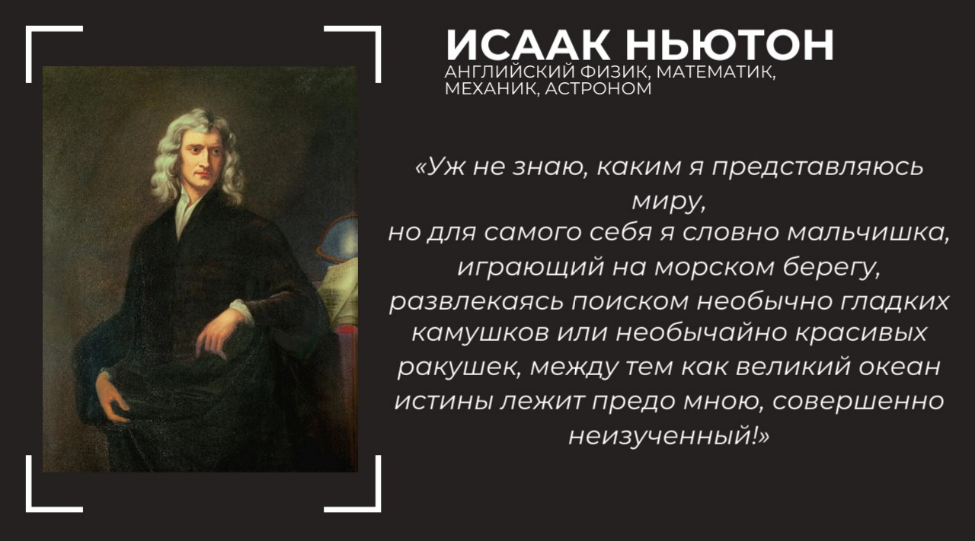 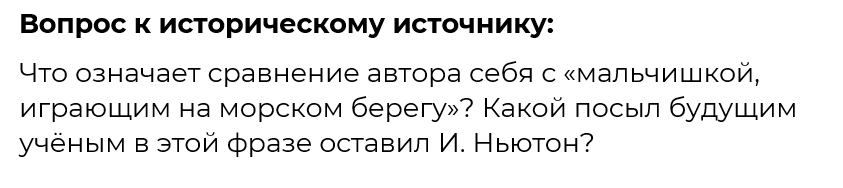 Приложение 8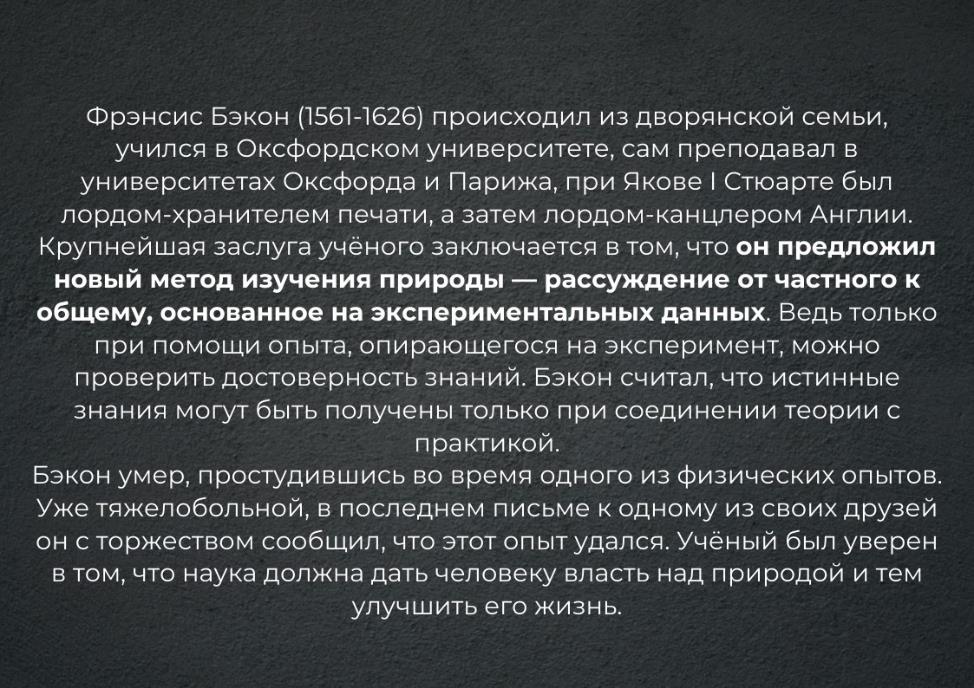 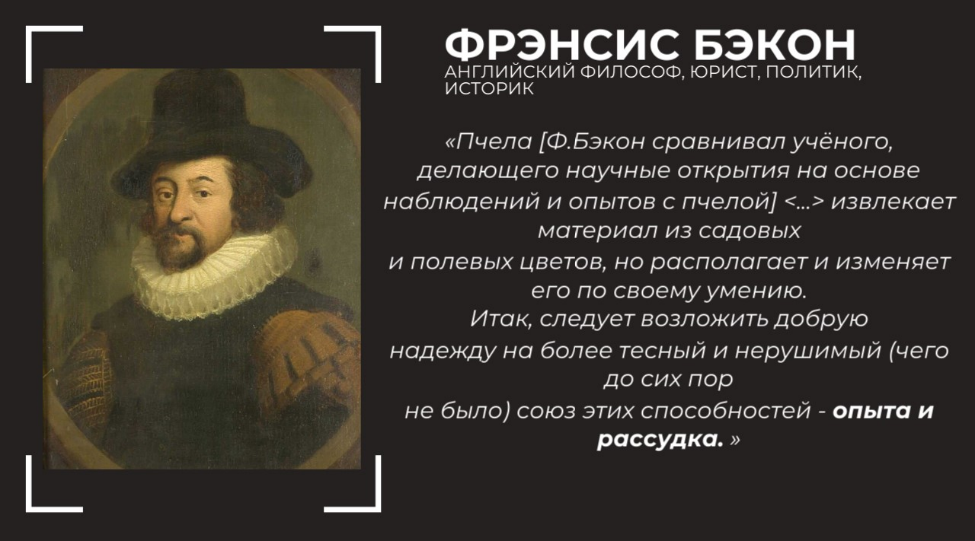 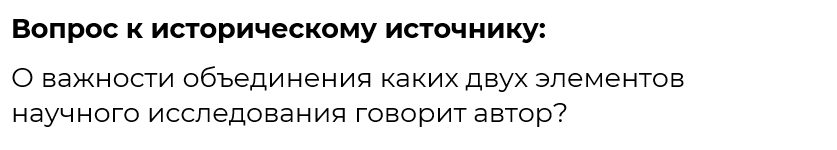 Приложение 9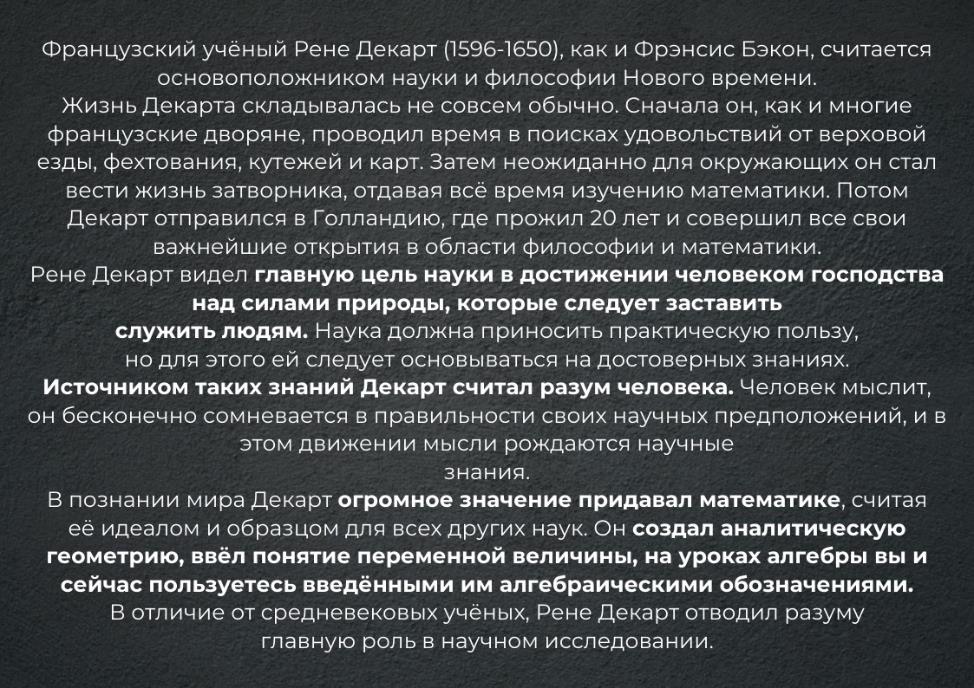 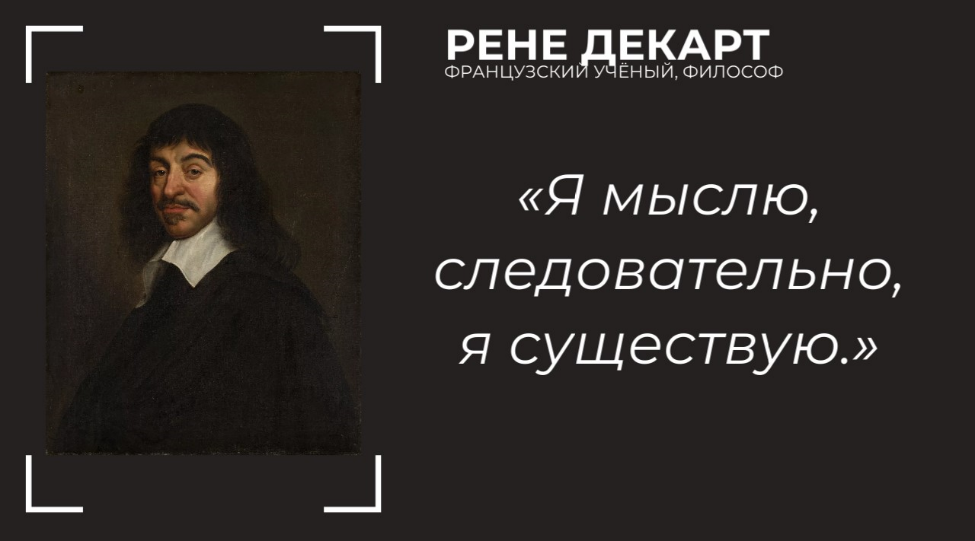 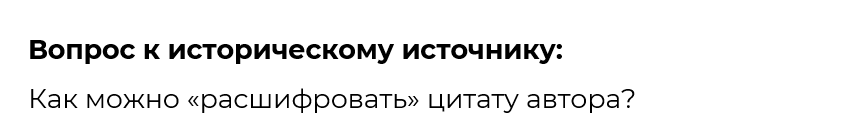 Приложение 10Приложение 11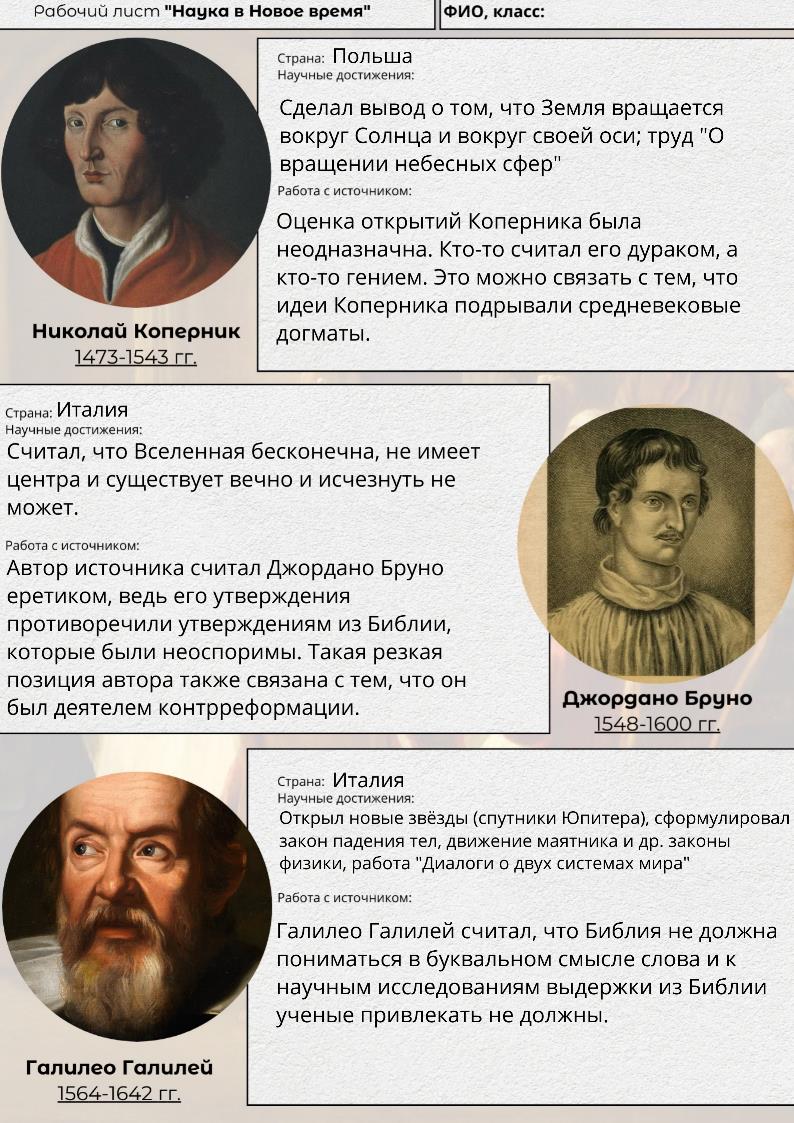 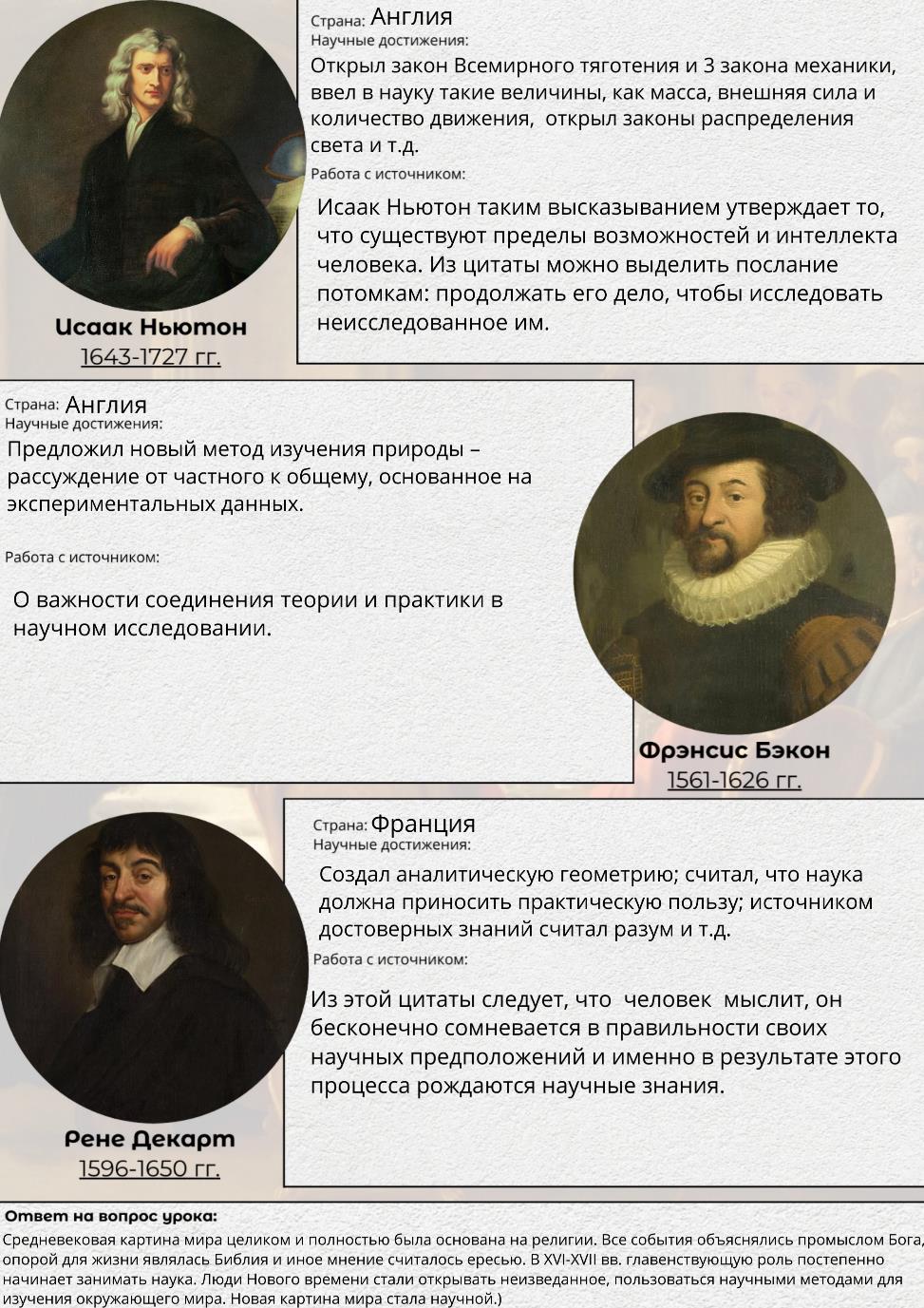 Источники и литератураИсточники:1. Закон «Об образовании в Российской Федерации [Электронный ресурс] // URL: https://edu.sbor.ru/sites/default/files/FZ273_23.pdf (Дата обращения: 20.11.2023).2. Приказ Министерства просвещения РФ от 31 мая 2021 г. № 287 «Об утверждении федерального государственного образовательного стандарта основного общего образования» [Электронный ресурс] // URL: https://www.garant.ru/products/ipo/prime/doc/401333920/ (Дата обращения: 20.11.2023)3. Всеобщая история. История Нового времени. 7 класс : учеб. для общеобразоват. организаций / А. Я. Юдовская, П. А. Баранов, Л. М. Ванюшкина ; под ред. А. А. Искендерова. — М. : Просвещение, 2019. — 239 с., [8] л. : ил., карт.Литература:1. Энгельгардт М.А. Николай Коперник. Его жизнь и научная деятельность / М.А. Энгельгардт. – Санкт-Петербург, 1892. – URL: https://rusneb.ru/catalog/000199_000009_004984079/ (Дата обращения: 21.11.2023)2. Акопян О.Л. За что на самом деле сожгли Джордано Бруно? / О.Л. Акопян, А.Ю. Мунипов.  – 2015. – URL: https://arzamas.academy/mag/164-bruno (Дата обращения: 21.11.2023)3. Кудрявцев П.С. История физики: в 3 т. / под редакцией А.К. Тимирязева. – М.: Государственное учебно-педагогическое издательство Министерства Просвещения РСФСР, 1948. – 1 т. – 536 с.4. Акройд П. Ньютон: Биография / Питер Акройд ; Пер. с англ. М. : Альпина Паблишер, 2017. – 208 с.Этап, время, цельДеятельность учителяДеятельность обучающихся1. Организационный этапВремя: 1 минутаЦель: проверка подготовленности обучающихся и организация их внимания.Приветствует учеников.  Проверяет готовность к уроку. Уточняет количество присутствующих и отсутствующих на уроке.Обучающиеся приветствуют учителя и обозначают присутствующих и отсутствующих.Проверяют наличие учебников, тетрадей, письменных принадлежностей.2. Мотивационный этапВремя: 2 минутыЦель: подготовка мышления учащихся и формулирование темы урока.- Ребята, сегодня мы с вами продолжаем проходить историю Нового времени и для того, чтобы понять тему нашего урока, вы должны рассмотреть головоломку на доске и найти в ней ключевые слова, связанные с нашим занятием. (Приложение 1)- Действительно, многие слова можно отнести к такому явлению, как наука. И вы правильно предполагаете тему занятия. Запишите заголовок: Развитие науки: переворот в естествознании, возникновение новой картины мира.- Как вы думаете, почему в теме говориться про появления новой картины мира? Вспомните, как наука развивалась ранее, в Средние века, о которых мы говорили в 6 классе? (Картина мира человека в Средние века преимущественно была основана на религии, божественном происхождении всех вещей).- Вы абсолютно правы. Если возвращаться к нашей теме, то какой основной вопрос урока у вас может возникнуть? (Приложение 2) - Да, сегодня мы разберемся, чем же отличалась картина мира человека Нового времени от жителя Средневековья и рассмотрим научные открытия, которые как раз способствовали формированию этой самой новой картины мира. Однако урок у нас сегодня пройдет в нетрадиционном формате.Учащиеся слушают учителя, разгадывают головоломку и предполагают тему занятия. Записывают тему в тетрадь и формулирую проблемный вопрос урока. 3. ИнструктажВремя: 3 минутыЦель: установить задачи урока и организовать дальнейшую деятельность.Учитель переходит к объяснению формата урока. Раздаёт стикеры и рабочие листы. - На сегодняшнем уроке вам будет предложено 6 «уголков» (станций):1. Николай Коперник (Приложение 4)2. Джордано Бруно (Приложение 5)3. Галилео Галилей (Приложение 6)4. Исаак Ньютон (Приложение 7)5. Фрэнсис Бэкон (Приложение 8)6. Рене Декарт (Приложение 9)В каждом «уголке», который представляет собой 2 парты с цифрой в левом верхнем углу, вас ждёт текст с биографией и научными открытиями личностей, тексты исторических источников и вопросы к ним. Вы должны пройти все «уголки» и при работе в них заполнять рабочие листы (Приложение 3): отметить страну учёного, выписать его научные достижения и в поле «Работа с источникам» написать ответ на вопрос, представленный у вас в «уголке».При заполнении части рабочего листа, связанного с темой выбранного «уголка», вы переходите на следующий и так, пока не пройдёте все. На доске, для вашего удобства, имеется таблица (Приложение 10) с названиями и номерами «уголков». Каждому из вас я раздала стикер и вам необходимо написать на нём ваше имя и фамилию. Перед посещением «уголка» вы должны прикрепить стикер около его названия. Менять местоположение стикера нужно постоянно, когда вы совершаете переход (Вы идёте в «уголок» 1 – клеите стикер в ячейку, справа от этого «уголка»; переходите на уголок 4 – повторяете алгоритм).  В одном «уголке» может находиться не более 4 человек. Есть ли у вас вопросы?
Учитель отвечает на вопросы, если они возникли:- Если вопросы закончились, то можем приступать к работе. Крепите стикеры и вперёд.Учащиеся внимательно слушают учителя.Подписывают стикеры, задают вопросы, если им что-то непонятно. 4. Деятельностный этапВремя: 25 минутЦель: систематизация нового материала в ходе реализации игрового приёма обученияУчитель наблюдает за ходом урока, помогает учащимся, если есть необходимость.Учащиеся передвигаются по классу, заполняют рабочие листы, работают с источниками, задают вопросы. 5. Этап проверкиВремя: 10 минутЦель: проверка правильности выполнения заданийОпрашивает учащихся, оценивает выполненные задания. (Приложение 11)Отвечают учителю, исправляют ошибки в рабочих листах, если они есть. 6. Завершающий этап и рефлексия.Время: 4 минутыЦель: оценить полученные знания и умения на уроке.- Вы отлично справились с новым для вас форматом занятия! Однако у нас осталось последнее задание. Вспоминаем, с чего мы начинали урок? (С формулирования темы и проблемного вопроса)- Правильно! Нам осталось ответить на проблемный вопрос урока. Кто попробует сформулировать ответ на вопрос: чем отличалась новая картина мира, созданная европейской наукой XVI-XVII вв., от средневековой картины мира? (Средневековая картина мира целиком и полностью была основана на религии. Все события объяснялись промыслом Бога, опорой для жизни являлась Библия и иное мнение считалось ересью. В XVI-XVII вв. главенствующую роль постепенно начинает занимать наука. Люди Нового времени стали открывать неизведанное, пользоваться научными методами для изучения окружающего мира. Новая картина мира стала научной.)- Вы молодцы! В качестве завершения проведём с вами небольшую игру «Ключевое слово». Сейчас среди вам будет запущен лист с фломастерами. Вам необходимо на листочках написатьодно слово, с которым у вас ассоциируется содержание состоявшегося урока.Также важен цвет фломастера, который вы выберете. Если вам было тяжело на уроке – выберите красный фломастер, если вы чувствовали себя средне и иногда вам требовалась помощь – то возьмите оранжевый фломастер, если урок прошёл для вас легко – то вам необходимо использовать зелёный фломастер.- Домашним заданием для вас будет чтение параграфа «Рождение новой европейской науки» и его пересказ на основании проведённой сегодня работы. Учащиеся, на основании пройденной информации, формулируют ответ на проблемный вопрос урока и записывают его в рабочий лист в «Выводы».Учащиеся анализируют свою работу на уроке и записывают домашнее задание.  1. Николай Коперник2. Джордано Бруно3. Галилео Галилей4. Исаак Ньютон5. Фрэнсис Бэкон6. Рене Декарт 